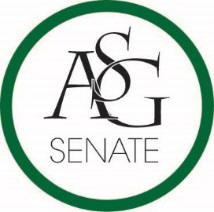 Senate AgendaMarch 8, 2016Graduate Education Auditorium, 6:00 PMCall to OrderRoll CallApproval of MinutesSpecial OrdersReports (5 minutes each)Advisor’s Report, Rainer GallGraduate Assistant’s Report, Jamie Wangler; Katherine SelmanPresident’s Report, Tanner BoneVice-President’s Report, Morgan FarmerTreasurer’s Report, Raymond ToddSecretary’s Report, Meera PatelCabinet ReportsChief of Staff, Elizabeth PittmanChair of the Senate’s Report, Jace MotleyNominations and ElectionsNominations for Chair of the SenatePublic Comment (3 at 2 minutes each)Old BusinessASG Senate Bill No. 8 – The PWHC Wellness Center Recovery Lounge Funding Act of 2016Author(s): Senator Will Watkins; Senator Jack Casey; ASG Director of Health and Safety Celeste GibsonSponsor(s): Senator Will Watkins; Senator Jack Casey; Senator Carson Alsup; Senator Ashton YarbroughASG Joint Bill No. 6 – The Legislative Diversity Act of 2016Author(s): Senator Mitchell Edwards; Senator Cole AnthonySponsor(s): Chair of the Senate Jace MotleyNew BusinessAnnouncements  Adjournment